上海市宝山区防汛防台专项应急预案上海市宝山区防汛指挥部2020年6月目         录1	总则	- 1 -1.1	编制目的	- 1 -1.2	编制依据	- 1 -1.3	适用范围	- 1 -1.4	工作原则	- 1 -2	基本情况	- 2 -2.1	自然概况	- 2 -2.1.1	地理位置	- 2 -2.1.2	社会经济	- 2 -2.1.3	气象水文	- 2 -2.2	防汛工程和现状	- 4 -2.2.1	长江口海塘	- 4 -2.2.2	黄浦江及蕰藻浜防汛墙	- 5 -2.2.3	区域除涝	- 5 -2.2.4	城镇排水	- 6 -2.3	风险分析	- 6 -2.3.1	台风风险	- 6 -2.3.2	暴雨风险	- 7 -2.3.3	高潮风险	- 7 -2.3.4	工程设施风险	- 8 -2.3.5	灾害叠加风险	- 8 -2.4	重点防护对象	- 8 -3	组织指挥体系	- 9 -3.1	领导机构	- 9 -3.2	应急联动机构	- 10 -3.3	工作机构	- 10 -3.4	专家组	- 11 -3.5	现场指挥组	- 11 -3.6	各街镇、工业园区防汛部门	- 12 -3.7	其他有防汛任务的企业和单位	- 12 -4	预警与预防	- 13 -4.1	预警与预防信息	- 13 -4.1.1	气象、水文、海洋预警信号	- 13 -4.1.2	重要防汛设施信息	- 15 -4.1.3	灾情信息	- 15 -4.1.4	预警支持系统	- 15 -4.2	预警与预防准备	- 16 -4.2.1	组织准备	- 16 -4.2.2	预警技术准备	- 16 -4.2.3	预案体系准备	- 16 -4.2.4	工程准备	- 17 -4.2.5	检查与督查	- 17 -4.3	会商、部署、应急会商	- 18 -4.4	重点防御方案	- 18 -5	应急响应	- 20 -5.1	响应的分级和启动	- 20 -5.1.1	响应等级分级	- 20 -5.1.2	响应启动	- 21 -5.1.3	响应变更与终止	- 21 -5.2	响应行动	- 22 -5.2.1	Ⅳ级响应	- 22 -5.2.2	Ⅲ级响应	- 24 -5.2.3	Ⅱ级响应	- 26 -5.2.4	Ⅰ级响应	- 28 -5.3	安全转移	- 30 -5.3.1	转移对象	- 30 -5.3.2	责任机构	- 31 -5.3.3	转移程序	- 32 -5.4	应急结束	- 32 -6	后期处置	- 32 -6.1	善后工作	- 32 -6.2	救助与保险	- 33 -6.3	调查和总结	- 33 -7	应急保障	- 34 -7.1	通讯保障	- 34 -7.2	抢险队伍	- 34 -7.2.1	防汛抢险专业队伍	- 35 -7.2.2	防汛抢险突击力量	- 35 -7.3	物资及车辆保障	- 36 -7.3.1	物资储备原则	- 36 -7.3.2	物资的储备	- 36 -7.3.3	交通工具	- 36 -7.3.4	社会物资征用	- 37 -7.4	治安管理	- 37 -7.5	医疗救护	- 37 -7.6	经费保障	- 37 -7.7	社会动员	- 38 -8	信息报告与信息发布	- 38 -8.1	信息报告	- 38 -8.2	信息发布	- 40 -9	监督管理	- 40 -9.1	宣传培训	- 40 -9.2	演练和评估	- 41 -9.3	责任与奖惩	- 41 -10	预案管理	- 42 -10.1	预案解释	- 42 -10.2	预案制定和修订	- 42 -10.3	预案报备	- 42 -10.4	预案实施	- 42 -上海市宝山区防汛防台专项应急预案1 总则1.1 编制目的为有效应对发生在本区的台风、暴雨、高潮、洪水、灾害性海浪和风暴潮灾害以及损害防汛设施等突发事件，保证抢险救灾工作高效有序进行，最大程度减少人员伤亡和财产损失，提高整体抗风险能力，保障经济社会稳定发展和城市安全运行。1.2 编制依据依据《中华人民共和国防洪法》《中华人民共和国防汛条例》《上海市防汛条例》《上海市气象灾害防御办法》《上海市防汛防台专项应急预案》《宝山区突发公共事件总体应急预案》等法律法规和有关文件的规定，结合本区实际，制定本预案。1.3 适用范围本预案适用于发生在本区行政区域内的台风、暴雨、高潮、洪水、灾害性海浪和风暴潮灾害，损害防汛设施等突发事件的应急处置，以及由此引发的次生、衍生灾害。1.4 工作原则坚持行政首长负责制，统一指挥，分级分部门负责；统筹兼顾，局部服从全局；以人为本，抢险救灾先人后物；以防为主，防救结合；科学决策，快速反应，果断处置；条块结合，以块为主，条条保证；团结协作，协同应对。2 基本情况2.1 自然概况2.1.1 地理位置宝山区位于上海市北部，东北濒长江，东临黄浦江，南与杨浦、虹口、静安、普陀4区毗连，西与嘉定区交界，西北隅与江苏省太仓市为邻，地处长江、黄浦江、蕰藻浜三江交汇处，陆域面积301.6平方公里，横贯中部的蕰藻浜将全区分成南北两部，区境为长江三角洲的冲积平原，是在江流海潮共同作用下，以长江为主的河流所带的泥沙不断淤积而成。地势西北高，东南低，呈缓坡状倾斜，地面高程大部分介于3.6～4.4米（上海吴淞基准面，下同）。2.1.2 社会经济全区下辖3个街道、9个镇、2个工业园区，常住人口204万人。2019年全区实现地区生产总值1551.51亿元，全区实现区级地方一般公共预算收入161亿元，全年实现固定资产投资总额555.17亿元。2.1.3 气象水文本区处在太平洋季风区，属于亚热带季风气候。同时处在天气系统过渡带、中纬度过渡带，受冷暖空气的交替作用明显，天气情况比较复杂，灾害性天气时有发生，另外本区地处长江入海口易受潮水影响，因此几乎每年都会不同程度地遭受热带气旋（台风）、暴雨、高潮、洪涝的袭击。根据一年四季降雨分布不均和潮位高低不同的特点划分为“汛期”和“非汛期”，一般每年6月1日至9月30日为汛期，10月1日至次年5月31日为非汛期，汛期、紧急防汛期的进入、解除及变更，由市防汛指挥机构公告确定。（1）台风①据统计，每年影响宝山的热带气旋平均有2个，多发生在7、8、9三个月。近20年影响本区较为严重的台风有：2000年“派比安”台风、2005年“麦莎”台风、2012年“海葵”台风、2013年“菲特”台风，2015年“灿鸿”台风，2019年“利奇马”台风。（2）暴雨②宝山区位于亚热带季风地区，雨量充沛，年平均降雨量1168.1毫米，汛期常年降水量626.5毫米，占全年降水量的54%；汛期有梅雨期影响，常年平均入梅日为6月17日，出梅日为7月10日，约为24天。同时汛期常会出现突发性强对流灾害和台风暴雨灾害。2013年10月7日，全区遭受“菲特”台风外围影响，普降大暴雨到特大暴雨，全区平均降雨量为273毫米，其中淞南最大达332毫米。2015年6月17日受强降雨云团影响，全区普降大暴雨，平均降雨达190毫米。2017年9月24日受低空切变线雨带影响，全区普降大暴雨，一半测站雨量达200毫米以上，其中月浦最大达236毫米。（3）潮水③根据吴淞口潮位站资料统计，多年平均高潮位3.25米，平均低潮位1.02米，平均潮差为2.20米，平均潮涨历时为4小时34分，平均落潮历时为7小时52分，呈浅海河口非正规半日潮。全区一线防洪岸线长，直接受到外潮的威胁，吴淞口警戒水位④4.8米，汛期易受天文大潮及风暴潮影响，历史最高潮位发生在1997年8月19日，吴淞口潮位达5.99米。在非汛期农历初三、十八前后大潮汛期间，特别是当大潮汛期间碰上寒潮过境或持续偏北大风，如沿江闸门等关闭不及时也可能导致潮水上岸。（4）上游洪水由于宝山区地处长江、黄浦江、蕰藻浜下游，易受上游（太湖流域泄洪）洪水的影响。2.2防汛工程和现状本区海塘、防汛墙、区域除涝、城镇排水“四道防线”基本形成，是防灾减灾的重要基础保证。2.2.1长江口海塘一线沿江海塘28.9327公里，其中专用岸线43段，共23.6027公里；公用岸线19段，共5.33公里。目前本区95%一线海塘达到200年一遇潮位加12级风的防御标准（吴淞高程系，下同，设计高潮位石洞口6.34米、吴淞6.17米，12级下限风速32.7米/秒）。其余岸段标准为100年一遇潮位加12级风（设计高潮位石洞口6.14米、吴淞5.98米），主要是石洞口污水厂段和华能二电厂灰库段（共1312米）。2.2.2黄浦江及蕰藻浜防汛墙黄浦江、蕰藻浜（包括支流）岸线防汛墙总长45.443公里（不包括水闸），其中公用段14.226公里，专用段31.217公里。沿线码头83座，防汛闸门167扇，潮拍门144扇。吴淞口警戒水位4.8米，一线防汛墙基本达到千年一遇潮位设防标准（设计高潮位6.27米），9711号台风期间历史最高潮位5.99米。2.2.3区域除涝根据上海的河网分布和地势特点和全市水利控制片划分，本区分为蕰南水利控制片和嘉宝北水利控制片（以下简称“蕰南片”和“嘉宝北片”）。中心城区基本达到30年一遇、郊区20年一遇的排涝标准⑤。宝山区河道概况总体呈线长面广的特点：共有河湖953条，水面积21.33平方公里，水面率7.87%。按照河道（湖泊）管理属性划分，全区共有市管河道10条，长79.35公里；区管河道17条，长165.59公里；镇管河道121条，全长212.55公里；村级河道725条，全长311.69公里；其他河湖80条，全长37.36公里。蕰南片内河堤顶设防标高5.0米（设计高水位4.44米）。嘉宝北片内河堤顶设防标高4.3~4.5米（设计高水位3.9~4.05米）。水闸、泵闸：沿江沿河有一线水闸19座（其中涵闸3座），其中沿长江6座（其中涵闸2座），沿蕰藻浜13座（其中泵闸5座、涵闸1座）。2.2.4城镇排水宝山区陆域总面积301.6平方公里，其中公共区域排水面积241平方公里，宝武等大型企业自建排水系统60.6平方公里。公共排水区域包含52个规划城市小区强排水模式⑤（强排系统）总面积131平方公里，缓冲式排水模式⑤（自排区域）面积为110平方公里，52个强排系统中，39个系统已建，其中：（1）5年一遇4个：分别为虎林、盛宅、南大路北块、何家湾系统；（2）3年一遇4个：庙彭、乾溪2个系统已达标。宝工北、宝工南2个系统目前已完成泵站一期工程，可达到3年一遇标准；（3）部分达到3年一遇1个：富长系统（北块已建顾村工业园区北块雨水泵站）部分达到3年一遇，目前富长系统南块尚属空白；（4）1年一遇或低于1年一遇30个：包括国权北、泰和、上海大学等系统。全区现有市管市政排水泵站22座，总流量297.08立方米/秒。区管排水泵站20座，总流量179.237立方米/秒。镇管泵站19座，总流量45.85立方米/秒。区管理的雨污水管网1068公里，镇管的雨污水管网88.6公里、公路部门管理雨污水管网215.2公里。2.3 风险分析2.3.1 台风风险（1）台风来袭时易造成店招、广告牌、景观灯光、空调室外机、雨搭、花盆等户外悬挂物，晾衣架、玻璃窗等设施刮落或临时设施的倒塌，造成人身伤害和财产损失。（2）台风易造成树木倒伏和电力设施损坏、农田受灾，影响城市正常运行，并易引发次生灾害。（3）台风易威胁在建工地、危房简屋、海塘外作业、设施菜田、海上船只等人员的安全。（4）台风带来风暴潮，并常伴暴雨，引发内涝。2.3.2 暴雨风险（1）由于本区城市化地区已建排水系统标准大部分为1年一遇降雨标准，同时部分强排系统建设相对滞后，在超标准降雨下，无法满足排水需要，在地势低洼区域易产生内涝。（2）部分地块开发过程中，动拆迁区域周边水系和排水设施遭到破坏，过渡性防汛排涝措施相对薄弱，在暴雨期间致使动迁遗留户周边积水⑥现象时有发生，给居民生活出行造成一定影响。（3）本区地下空间设施，遇到超标准强降雨及防控措施不到位可能造成积水倒灌甚至淹没的风险。（4）部分重大工程在实施过程中，对现有防汛设施存在临时封堵、穿越、排放施工用水等行为，造成局部或周边排水不畅，暴雨时产生积水。2.3.3 高潮风险当出现天文大潮或风暴潮时，可能造成一线堤防薄弱段的险情。一线挡潮闸门、潮拍门如果没有关闭，或者关闭不严，会造成潮水的倒灌。2.3.4 工程设施风险在高潮位及风浪等影响下一线堤防可能出现的险情主要有渗水、漏洞、管涌、陷坑、裂缝、护岸淘空、坍塌、滑坡、局部缺口（船撞击等）、结构整体失稳、防汛（通道）闸门漏水或失控、出水口拍门倒灌等险情。宝山地势低平，属典型的感潮河网地区，容易受到内涝的困扰。南部河道较少，调蓄能力弱，还承担虹口、普陀、静安等上游来水，北片河道相对较多，但排水依靠一线水闸候潮排水，同时易受嘉定上游来水影响。排水系统方面：按照上海市城市城镇雨水排水设施规划，现有排水系统能力较弱，还需进一步提标改造。2.3.5 灾害叠加风险台风、暴雨、天文高潮、上游洪水是本区汛期应对的主要风险，即可能单一发生，但常相伴而生、重叠影响，即二种、三种或四种灾害同时影响，该类灾害叠加即常称的“二碰头”“三碰头”“四碰头”是防汛工作的重中之重，危害极大，需要高度重视。2.4 重点防护对象一线堤防。行政区域范围内沿长江一线海塘及一线黄浦江、蕰藻浜防汛墙，尤其是防汛墙薄弱段。一线水闸、市政排水泵站及镇管泵站（原市郊结合部泵站）。此类设施是区域防汛排水除涝的主要功能性设施。易积水区域。月浦老城区、高境国权北路815弄区域、淞南张家宅地区等防汛薄弱区域。地下工程设施。城镇雨污水管道、下立交、地下商场和地下停车场（库）、地铁出入口等。国际邮轮港。台风期间主要涉及因停航等造成待船游客、到港游客积压、人员撤离及邮轮和码头设施防抗风等。其他。在建工地、危房简屋、设施菜田、高空构筑物、广告牌、店招店牌、行道树、供电线路等。3 组织指挥体系3.1 领导机构3.1.1 《宝山区突发公共事件总体应急预案》明确，本区突发公共事件应急管理工作由区委、区政府统一领导；区政府是本区突发公共事件应急管理工作的行政领导机构。3.1.2  区防汛指挥部作为区委、区政府领导下的区级议事协调机构，负责统一领导、指挥、组织、协调和督察本区防汛防台工作。总指挥由区长担任；副总指挥由区政府分管水务和应急工作的副区长担任；指挥长由区水务局、区应急局主要领导担任；指挥由区政府办公室、区应急局、区水务局、区人武部、区公安分局、区建设管理委、区交通委、区绿化市容局、区住房保障房屋管理局、区气象局主要（分管）领导担任；成员由有关部门和单位主要领导组成。3.2应急联动机构区应急联动中心设在区公安分局，作为本区突发公共事件应急联动先期处置的职能机构和指挥平台，履行应急联动处置较大和一般突发公共事件、组织联动单位对特大和重大突发公共事件进行先期处置等职责。各联动单位在各自职责范围内，负责突发公共事件应急联动先期处置工作。3.3工作机构区防汛指挥部办公室（以下简称“区防汛办”）是我区防汛指挥部办事机构，设在区水务局。区防汛办主任由区水务局分管防汛工作的副局长和区应急局分管综合减灾工作的副局长兼任。区防汛办主要履行以下职责：（1）在市防汛办和区防汛指挥部的领导下，具体实施有关防汛工作的方针、政策、法律法规和工作制度，执行上级防汛命令和指示。（2）全面掌握本地区防汛形势，组织制定防汛预案，协调、指导辖区内的防汛防台、抢险救灾工作。（3）对区政府、区防汛指挥部明确的工作事项实施督办。（4）制订区防汛指挥部年度工作计划，组织防汛工作会议。（5）组织开展防汛安全检查，并督促相关单位落实整改措施；落实防汛防台资金安排，会同有关部门做好防汛防台物资的储备和管理，负责组织防汛物资的调度使用。（6）组织协调全区防汛预测、预报、预警、通信、指挥等信息系统的建设，及时发布区级防汛防台预警，启动并组织指挥全区防汛防台应急响应行动。（7）组织开展防汛应急演练，提高防汛从业人员的业务水平；强化防汛宣传教育，不断增强全社会的防汛减灾意识，动员社会公众共同参与、做好防汛工作。（8）加强与区防汛指挥部各成员单位联系，协调、组织有关部门和街镇、工业园区做好对灾民的抢救、转移和安置工作。（9）调查研究防汛工作中出现的重大问题，提出处理意见供区防汛指挥部领导决策，及时向市防汛办和区防汛指挥部报告汛情、险情和灾情等信息。（10）灾后或汛期结束后，认真开展考核和总结，分析经验教训，提出工作对策。3.4 专家组各级政府和单位在防汛防台应急决策和行动时，可以由区防汛办负责联系防汛专家组，提供应急技术支撑、决策咨询和方案优化等工作。当涉及到防汛设施及排水、电力等专业抢险时，由相应的行业管理部门提供必要的基础资料及配合进行相关专业的技术支持。3.5 现场指挥组根据险情和灾情需要，成立救灾现场指挥组，设在灾害影响重灾区。现场指挥组的主要职责是执行区委、区政府的决定和区防汛指挥部的工作部署，及时向区防汛指挥部报告现场情况及应对情况；协调事发地政府组织做好治安、交通、卫生防疫、物资等保障工作；迅速了解、掌握情况，分析灾害发展趋势，指导事发地政府研究制定处置方案并组织开展灾害防御和抢险救灾工作；分配救援任务，组织营救、伤员救治、疏散撤离和妥善安置受灾人员；查明并及时组织力量消除次生、衍生灾害；组织抢修公共设施、接收与分配援助物资；协助事发地政府开展善后处理、灾后恢复生产、恢复重建工作等。现场指挥组实行现场指挥官负责制。现场指挥官由区政府或区防汛指挥部授权的有关责任人担任，各有关单位按照职责参与应急处置工作。3.6 各街镇、工业园区防汛部门各街镇、工业园区防汛部门在区防汛指挥部和其街道办事处、镇政府、园区管委会的领导下，明确负责防汛工作的部门和人员，组织、指挥、协调和处置本辖区的防汛防台工作。3.7 其他有防汛任务的企业和单位其他有防汛任务的部门（单位）结合本部门（单位）的防汛需要，建立防汛领导小组，组建防汛抢险队伍；防汛抢险队伍承担本部门（单位）的防汛抢险工作，紧急情况下服从市、区防汛指挥部的统一调度。重点企业：宝武集团、上港集团、上海吴淞口国际邮轮港发展有限公司、市北供电公司、上海城市排水公司市北分公司、北翼（集团）公司、宝房集团、宝山电信公司等。重点单位：宝山区政府重大工程建设项目管理中心、宝山区市政工程管理中心、宝山区公路管理中心、宝山区地方海事处等；突击抢险队伍：驻区部队、武警、预备役、民兵。上述单位包括其他行业、企业，做好本单位的防汛工作，同时根据《中华人民共和国防洪法》《上海市防汛条例》等法律法规的规定，紧急情况下落实市区两级防汛指挥部的指令，接受专业抢险队伍的调度和物资征用等工作，执行防汛保障任务。4 预警与预防4.1 预警与预防信息4.1.1 气象、水文、海洋预警信号气象、水文、海洋部门应当加强对灾害性天气与海洋环境的监测、预报和预警，并将结果及时报送区防汛指挥部。当预报即将发生严重洪涝灾害和台风暴潮灾害时，区防汛指挥部应当提早预警，通知有关区域做好相关准备。当江河发生洪水和台风暴潮来临时，水文、气象和海洋部门应当加密测验时段，及时上报测验结果，雨情、水情应当在1小时内报区防汛指挥部，重要站点的水情应当在30分钟内报区防汛指挥部，为防汛指挥机构指挥决策提供依据。气象、水文、海洋预警信号4.1.2 重要防汛设施信息本区的一线海塘、防汛墙、水闸、排水管网、泵站等管理单位建立的内部信息系统所掌握的设施信息和巡查中发现的险情信息，由区水务局负责，及时向区防汛办报告，如遇灾情进行先期处置，区防汛办迅速组织抢险，并视情况危急程度向上级报告。4.1.3 灾情信息各级防汛指挥部门、各行业主管部门要及时收集动态灾情，全面掌握受灾情况，及时向同级人民政府和上级防汛指挥部门报告。灾情信息要包括:灾害发生的时间、地点、程度、范围、受灾户数以及处置情况等。4.1.4 预警支持系统不断提高宝山区防汛信息化水平，对水位、雨量、防汛设施工况等数据进行实时监测预警。依托宝山区城运中心、“市、区、街镇（园区）”三级视频会商系统、区防汛信息短信平台、政务微信及防汛微信工作群等，提高防汛会商和应急处置效率，逐步实现科学防汛、精准防汛。区防汛办负责维护本区各防汛管理部门有关责任人的联系方式（短信、微信），预警信息由区气象局建立的宝山区突发事件预警信息发布中心进行对外发布。及时将气象预报、防汛防台应急响应及有关汛情信息传递到各街镇、工业园区、各委、办、局等相关职能部门和媒体等，有关部门和单位结合实际，可通过多种有效的形式向各村、居委会、企事业单位、在建工地等一线基层单位拓展预警、预防信息的传递范围和受众面，部署防御工作，落实防范措施，并督促、指导、检查各单位按照本部门、本单位的预案及时采取各项防范措施，尽可能减少灾害损失。4.2 预警与预防准备4.2.1 组织准备各有关单位建立健全各类灾害易发重点区域的防御机制和监测措施，落实责任人、抢险救灾队伍和预警措施，加强抢险演练。每年汛前区、街镇、工业园区防汛指挥部及其成员单位须及时调整、更新有关防汛责任单位、防汛责任人、指挥部组成人员、抢险队等信息，并及时向社会公布责任人名单、24小时值班电话等相关信息。4.2.2 预警技术准备健全全区水情、雨情采集系统；建立灾害预报与调度系统，优化防灾调度方案；加强水文、气象、水务等监测预报预警体系建设，提高预报精确度，延长有效预警期，完善预警信息发布系统，为防汛防台工作提供及时、准确的信息来源；建设防汛防台决策支持系统，辅助指挥决策。4.2.3 预案体系准备（1）各街镇、工业园区：根据各自实际情况，结合本预案，组织编制（修订）本单位防汛防台应急预案，经本级政府批准后组织实施，并于每年4月底前报区防汛指挥部备案。（2）各成员单位：组织编制（修订）与本预案配套衔接的部门防汛防台应急预案，于每年4月底前报区防汛指挥部备案。（3）重点防护对象管理单位：针对重点防护对象制订（修订）专门的防汛防台应急预案，应急预案由行政主管部门批准后实施，并报当地或条线防汛指挥部门备案。4.2.4工程准备汛前各级、各部门须及时组织、督促完成各类病险防汛设施的修复任务和排水泵站、道路下水道、小区排水管网的养护、泵站进水口的清理和淤积河道疏浚工作；对跨汛施工的各类在建工程及设施，要落实安全度汛方案。4.2.5 检查与督查（1）防汛检查。每年汛前，区防汛指挥部组织全区各街镇、工业园区和有关成员单位等开展防汛工作大检查。自查：以块为主，条块结合，以查组织、查设施、查工程、查预案、查队伍、查物资、查通讯为主要内容的工作检查，针对历年暴露出的问题重点查，对汛前存在的隐患和问题，形成清单，明确责任单位和责任人对防汛隐患进行整改，对一时整改不了的隐患要督促有关单位落实责任人和采取临时性安全度汛措施。（2）防汛抽查。区防汛办择时对各街镇、工业园区、各成员单位进行抽查，主要采取现场检查、查询资料、召开汇报会等方式，针对检查中发现的问题提出整改措施，并进行跟踪督办。区防汛指挥部组建防汛防台工作督查组，不定期组织开展督查工作。督查组组长由区防汛指挥部成员单位领导担任，组员由区防汛指挥部各成员单位派遣，开展全区性的汛前抽查和专项检查，对整改不力的单位进行通报。（3）专项督查。针对较大或重大的隐患和灾害，区防汛指挥部视情派出督查组开展专项督查，包括指导督促、应急处置、事件调查等专项督查工作。4.3 会商、部署、应急会商分为汛前会商、部署、应急会商三种形式。（1）汛前会商：每年3月底前，区防汛办召集各成员单位防汛部门负责人和防汛联络员召开当年防汛工作准备会议，总结上年工作，并就汛前准备工作做出部署。（2）汛前部署：每年5月底前，区防汛指挥部召集各成员单位召开当年防汛工作会议，传达市防汛指挥部有关指示、精神，分析研判当年防汛形势，部署汛期的防御工作。（3）应急会商：发生较大、重大汛情或紧急情况时，由区防汛指挥部组织召集有关成员单位及专家参加应急会商，制定对策措施。4.4 重点防御方案全区各级防汛部门要以防为先，全面梳理本部门（单位）防汛重点部位的基本情况，研究制订有针对性的应急处置方案。重点部位防御方案责任单位：5 应急响应5.1 响应的分级和启动5.1.1 响应等级分级汛期区各级防汛指挥部门实行24小时值班制度。全程跟踪风情、雨情、水情、工情、灾情，防汛防台应急管理实施“蓝Ⅳ、黄Ⅲ、橙Ⅱ、红Ⅰ”四色预警四级响应。防汛防台应急响应5.1.2响应启动（1）市防汛指挥部在启动防汛防台应急响应后，区防汛指挥部结合区气象、水文预警信息和汛情发展转发预警信息并启动相应级别的响应行动或视情提高响应级别，组织和实施本区的应急抢险行动，同时向市防汛指挥部报备。（2）市防汛指挥部未启动防汛防台应急响应，区防汛指挥部根据区气象、水文预警信息和汛情发展，启动相应级别的防汛防台响应行动，组织和实施本区的应急抢险行动，同时向市防汛指挥部报备。（3）当本区应急响应等级与全市应急响应等级不一致时，按照“就高”原则执行。5.1.3 响应变更与终止市防汛指挥部启动应急响应后，区防汛指挥部结合本辖区汛情实际，可视情变更或终止本辖区防汛防台应急响应等级，但在全市应急响应维持时，如确需终止应急响应行动或降低应急响应等级，须报市防汛指挥部核准。区防汛指挥部自主启动应急响应后，区防汛指挥部可视情变更或终止本辖区防汛防台应急响应等级，并向市防汛指挥部报备。5.2 响应行动5.2.1 Ⅳ级响应（一）Ⅳ级响应标准区防汛办根据实时气象、水文、海洋预警信息和汛情发展，视情启动（或变更或终止）蓝色Ⅳ级应急响应行动，并向市、区防汛指挥部报告。（二）Ⅳ级响应行动1.区防汛指挥部进入Ⅳ级应急响应状态。区防汛办负责人进入岗位，加强对汛情的监测，组织防汛抢险和受灾救助工作。有关情况及时向区防汛指挥部报告，并通报区应急联动中心。2.各街镇、工业园区防汛指挥部进入Ⅳ级应急响应状态，防汛工作部门负责人进入岗位，认真执行上级防汛工作指令，加强辖区汛情收集等工作，有关情况及时上报。3.区防汛指挥部成员单位根据相关预案和区防汛办的要求，落实防汛措施，协助实施各项防汛抢险应急处置工作。4.区新闻媒体及时刊播有关预警信息，宣传防汛防台知识。（三）Ⅳ级响应防御提示1.各级防汛部门和有关抢险单位加强值班，密切监视汛情和灾情，落实应对措施。2.区防汛部门加强与区政府新闻办、区融媒体中心的对接，提供最新预警响应信息和防汛防台提示，区政府新闻办、区融媒体中心及时做好信息发布工作。3.提醒市民注意收听、收看有关媒体报道，及时掌握预警信息，妥善处置易受风雨影响的室外物品。4.各防汛排水泵站加强值守；城镇排水单位量放水人员进岗到位，加强雨中路面巡视，及时抢排道路积水；移动泵车做好抢排准备。5.市容环卫清扫人员立即上岗，加强路边进水口垃圾清捞，确保排水畅通。6.低洼、易受淹地区做好排水防涝工作。7.水闸运行调整为防汛调度模式，沿海、沿江、沿河单位及时关闭各类挡潮闸门。8.高空、水上等户外作业人员采取有效防御措施，必要时加固或拆除户外装置。9.电力、通信等部门加强抢修力量的配备。10.绿化市容管理部门加强巡查，对沿街店招店牌和风口、路口、轨交沿线、各类架空线沿线易倒伏的行道树进行检查维护和修剪、绑扎、加固等。11.路政部门检查加固高架、高速道路的各类指示标志，落实隧道、下立交等重点部位的防积水和紧急排水措施。12.建管、房管等部门加强对玻璃幕墙和空调外机等高空构建筑物的检查，督促业主落实安全措施。13.各专业抢险队伍进入应急准备状态，组织巡检，一旦受灾，应在第一时间内完成抢排积水、道路清障、应急抢修等工作。14.有关部门、专家要求和提示的其他应急措施。5.2.2 Ⅲ级响应（一）Ⅲ级响应标准区防汛指挥部根据实时气象、水文、海洋预警信息和汛情发展，视情启动（或变更或终止）黄色Ⅲ级应急响应行动，并向市防汛指挥部报告。（二）Ⅲ级响应行动1.区防汛指挥部进入Ⅲ级应急响应状态，区防汛指挥部指挥长组织会商，加强对汛情的监测和防汛工作的指导，提出专项工作要求。组织开展防汛抢险和受灾救助工作。有关情况及时向市防汛指挥部和区政府报告，并通报区应急联动中心。2.各街镇、工业园区防汛指挥部进入Ⅲ级应急响应状态。各街镇、工业园区防汛分管领导进入指挥岗位，加强汛情监测，掌握汛情变化，做好人员撤离的准备，必要时组织撤离，具体实施受灾救助等应急处置工作。有关情况及时向区防汛指挥部报告。3.区防汛指挥部成员单位根据相关预案和职责分工，检查落实各项防范措施，并根据区防汛指挥部的指令，协助实施防汛抢险和各项应急处置工作。4.全区各级抢险队伍进入应急值班状态；防汛抢险物资储运单位做好随时调运的准备。5.驻区部队、武警宝山支队、区消防救援支队做好参加防汛抢险准备。6.区新闻媒体及时刊播有关预警信息，加强防汛防台知识宣传。（三）Ⅲ级响应防御提示1.全区各单位、各部门启动相关预案，做好防汛防台各项准备。2.各媒体、公共场所大型显示屏及时播发有关预警信息和防汛防台提示。3.提醒市民尽可能减少外出，户外活动注意安全避险。4.水务部门加强泵闸调度，做好内河水位预降工作。5.防汛排水泵站转入暴雨模式运行；城镇排水单位量放水人员进岗到位，加强雨中路面巡视，及时抢排道路积水；移动泵车在各易积水点驻点值守，应急抢排。6.市容环卫清扫人员提前进行道路排水口垃圾清捞作业，并做好降雨过程中进水口保洁工作。7.消防救援部门加强备勤力量，做好紧急排水准备。8.加固户外装置，拆除不安全装置；对高空、水上等户外作业采取专门的保护措施，必要时可暂停作业。 9.暂停一线海塘外作业施工，做好危棚简屋、工地临房、海塘外作业人员等相关人员的撤离准备。10.绿化市容、建管、路政等管理部门加强巡查，对沿街店招店牌和风口、路口、新建绿地以及易倒伏的高大树木，广告（灯）牌、交通指示牌等进行检查维护和修剪、绑扎、加固、拆除等。11.水运、长途客运等单位及时向媒体通报和发布班次调整信息，妥善安置滞留旅客。12.各专业抢险队伍进入应急值班状态，及时组织巡检，在第一时间内完成抢排积水、道路清障、应急抢修等工作。13.Ⅳ级应急响应防御提示的相关事项，以及有关部门、专家要求和提示的其他应急措施。5.2.3 Ⅱ级响应（一）Ⅱ级响应标准区防汛指挥部根据实时气象、水文、海洋预警信息和汛情发展，视情启动（或变更或终止）橙色Ⅱ级应急响应行动，并向市防汛指挥部和区政府报告。（二）Ⅱ级响应行动1.区防汛指挥部进入Ⅱ级应急响应状态。区防汛指挥部副总指挥（区政府分管领导）主持会商，作出相应工作安排，加强汛情的全时监测和防汛工作的指导。必要时，召开紧急会议，作出防汛防台应急部署。有关情况及时上报市防汛指挥部和区政府主要领导，并通报区应急联动中心。2.各街镇、工业园区防汛指挥部进入Ⅱ级应急响应状态。各街镇、工业园区责任人（行政主要领导）和街镇、工业园区防汛指挥部领导进入指挥岗位，加强汛情全时监测，严密掌握汛情变化，组织开展防汛抢险、人员撤离和受灾救助工作。有关情况及时上报。3.区防汛指挥部指挥单位指挥或派员参加区防汛指挥部联合值守。4.区防汛指挥部成员单位按照相关预案和职责分工，由主管领导负责组织检查落实各项防范措施，并根据区防汛指挥部的指令，协助实施防汛抢险和各项应急处置工作。5.全区各级抢险队伍进入应急处置状态；防汛抢险物资储运单位做好随时调运的准备。6.驻区部队、武警宝山支队、区消防救援支队在指定地点集结待命。7.各媒体和公共场所大型显示屏管理单位等及时播发和随时插播有关预警信息和防汛防台提示，各电信运营商协助做好上述相关信息的短信发布工作。（三）Ⅱ级响应防御提示1.全区各部门、各单位按照区防汛指挥部的统一部署，抓紧检查落实各项防范措施。2.各媒体、公共场所大型显示屏滚动发布有关预警信息和防汛防台提示。3.提醒市民尽可能留在室内，关门、关窗、收物，防止高空坠物伤人，注意收听收看媒体发布的有关预警信息和防汛防台提示；一旦室内积水，立即切断电源，防止触电。4.城镇排水单位量放水人员坚守岗位，移动泵车做好全力抢排准备。5.市容环卫清扫人员提前上岗，确保路边进水口排水通畅。6.消防救援执勤力量加强值班备勤，强化快速响应。7.建设工地按照区建设行政主管部门的规定和要求暂停施工，并落实相关措施，尤其对塔吊、脚手架等建设设施落实安全管理措施。8.一线海塘外各类作业人员和工地临房、危棚简屋内人员按预案撤离，转移至指定安全地带。9.所有在航、在港（码头）、在锚地船舶按规定进入防（抗）台风状态。10.绿化市容、建管、路政等管理部门及时处置对市民人身和交通安全等具有较大危害的树木、广告（灯）牌、交通指示牌、店招店牌等。11.水运、公路等管理部门及时向媒体通报和发布客运信息，妥善安置滞留旅客。12.卫健部门落实医疗救护力量和设备。13.各专业抢险队伍进入应急处置状态，迅速组织巡检，在第一时间内完成抢排积水、道路清障、应急抢修等工作。14.Ⅲ级应急响应防御提示的相关事项，以及有关部门、专家要求和提示的其他应急措施。5.2.4 Ⅰ级响应（一）Ⅰ级响应标准区防汛指挥部根据实时气象、水文、海洋预警信息和汛情发展，报请区政府同意，启动（或变更或终止）红色Ⅰ级应急响应行动。（二）Ⅰ级响应行动1.区防汛指挥部进入Ⅰ级应急响应状态。区主要领导、区防汛责任人（区防汛指挥部总指挥）主持会商，作出防汛防台紧急部署，动员全区军民全力抗灾抢险，全力保障人民生命财产安全；按照《上海市突发公共事件总体应急预案》和有关规定，向市政府及有关部门报告情况。2.街镇、工业园区防汛指挥部进入Ⅰ级应急响应状态。各街镇、工业园区党政主要领导进入防汛防台抢险指挥岗位，迅速落实各项防汛防台抢险措施，及时化解可能出现的险情，全力保障人民生命财产安全。3.区防汛指挥部所有成员单位均须派员参加区防汛指挥部联合值守，视情可扩大联合值守范围。4.区防汛指挥部成员单位党政主要领导进入指挥岗位，组织指挥本系统、本行业全力投入防汛防台抢险工作，确保各项防范措施落实到位。5.全区各级抢险队伍进入应急抢险状态；各应急物资保障单位为防汛防台工作提供全力保障。6.驻区部队、武警宝山支队、区消防救援支队根据区防汛指挥部的指令，执行抢险救灾任务。7.各媒体和公共场所大型显示屏管理单位等及时播发和随时插播有关预警信息、安全提示，各电信运营商协助做好上述相关信息的短信发布工作。（三）Ⅰ级响应防御提示1.各媒体、公共场所大型显示屏随时插播有关预警信息、防汛防台提示和紧急通知等。2.市民根据防汛防台提示，进一步检查落实自我防范措施。3.中小学校（含高中、中专、职校、技校）、幼托园所和有关单位根据预案规定，实施停课或其它安全措施。4.除政府机关和直接关系国计民生的企事业单位外，其他单位可根据预案自行决定是否停产、停工、停业。5.各专业抢险队伍进入应急作战状态，全力组织排险，在第一时间内完成抢排积水、道路清障、应急抢修等工作。6.Ⅱ级应急响应防御提示的相关事项，以及有关部门、专家要求和提示的其他应急措施。5.3 安全转移5.3.1 转移对象转移对象主要指人和物：人员主要为一线海塘外作业人员、靠泊船只上人员和危房简屋、低洼易积水区、工地临房、地下室、菜棚、高压线路下等居住的人员。物主要指重要贵重物资、危化品等。5.3.2 责任机构汛期人员转移坚持“以块为主”属地化管理和“以人为本”先救人后救灾的原则，由区防汛指挥部总体部署指挥，各街镇、工业园区具体负责落实，区建设管理委、区交通委、区国资委、区卫生健康委、区公安分局、区教育局、区住房保障房屋管理局等部门协助，确保撤离工作安全、有序、有计划地开展，不发生伤亡事故。各街镇、工业园区建立各自的汛期人员转移领导小组，由各防汛分管领导为负责人，落实人员转移具体工作。各街镇、工业园区负责统计管辖范围内需转移人员数量，并设立台账，登记造册，建立档案，每年汛前进行更新并报区防汛办备案。同时街镇、工业园区负责编制人员撤离方案，明确转移工作流程、转移人员数量、转移路线、安置点设置和通知、转移、安置等环节的责任单位及责任人，落实被转移人员必要的生活起居场所，生活设施、饮用水、食品、医疗卫生和安全管理。本区一线海塘外作业人员由区堤防水闸管理所督促有关单位组织撤离、一线水闸外常驻居家船只的船民撤离工作由月浦镇、罗泾镇政府负责，石洞口水上派出所配合。重要贵重物资、危化品等的安全工作由相关主管部门指导检查，各业主单位须制定应急预案和规范科学的处置流程，凡遇灾情时，经过评估可能发生危害或损失时，根据实际对仓储物资采取转移、垫高或转存二楼等的方法，明确专人负责与紧急报告制度，减少财产损失，防止次生衍生灾害发生。5.3.3 转移程序当区防汛指挥部发出人员撤离指令或已经发生防汛设施的重大险情时，相关责任单位要切实做好人员的安全撤离和转移工作。必须千方百计减少人员伤亡，做到有秩序、有组织地疏散。安置点按照就近安置、相对集中的原则。工地临房内的人员，优先考虑工地内符合安全转移安置的新建建筑物，也可由工地项目部自行安置或通过街镇、工业园区安置。在紧急情况下，遇有拒绝转移的人员，经劝说无效时，由公安部门采取强制性撤离措施。在落实转移工作时，发生人员伤亡事故的，追究所在区域内的防汛责任人责任。5.4 应急结束（1）当应急处置工作结束或者宝山气象台、市防汛指挥部解除有关预警信号后，由区防汛指挥部宣布解除应急状态，转入常态管理。（2）一线海塘、防汛墙等防汛设施的应急抢险状态持续到决口封堵、险段修复或建好临防设施，已形成具备应对灾害的防汛功能，方能结束。（3）应急结束后，相关责任单位应继续按照正常程序处理好各种灾害遗留问题及灾情统计上报工作。6 后期处置6.1 善后工作（1）各街镇、工业园区及有关单位主要领导要在重大灾情应急指挥结束后迅速深入一线，了解灾情、摸清情况，对灾民进行慰问。发生洪涝、台风等灾害所在地的政府应当组织有关部门做好灾区生活供给、救灾物资供应、治安管理、学校复课、恢复生产和重建家园等善后工作。卫健部门要对长时间进水的居民住宅及有关企业加强防疫消毒等卫生工作，预防各种疾病发生。房管部门要对因长时间浸泡造成安全隐患的危房进行鉴定，提出处理意见。（2）针对防汛抢险物资消耗情况，有关单位及时补充到位。（3）对影响当年防汛安全的水毁工程，有关单位应尽快修复。6.2 救助与保险应急管理部门和属地政府负责受灾人员生活救助，及时为受灾人员提供必要的食品、饮用水、衣被、临时住所等应急救助，组织受灾群众自救互救，重建或者修缮因灾损毁的居民住房，红十字会等有关部门协助。为尽量避免或减少损失、化解风险，市民、企业等可遵循自愿的原则，向保险公司联系购买防范自然灾害的人身意外伤害保险或财产保险。应急救援人员的人身意外伤害保险，由组织实施救助的各相关责任部门或单位根据需要和有关规定负责购买。6.3 调查和总结（1）灾后，各街镇、工业园区、相关部门和单位都要在分管区域和本部门内认真开展调查，查找暴露出的薄弱环节及有关问题，分析原因，落实整改措施，总结上报到区防汛办。（2）对非不可抗力造成的伤亡事故和重大社会影响的事件，区防汛办协同区应急局及相关行业主管单位成立调查组，在各单位的调查基础上，进一步的调查分析，形成综合性总结文件，报经区防汛指挥部领导审核同意后上报区政府和市防汛指挥部。7 应急保障7.1 通讯保障（1）区防汛办实行24小时值班制，值班电话为56692412，传真电话为56601552。（2）由区防汛办负责建立并每年更新区防汛通讯录及防汛手机短信、微信平台，进行信息发布和联络，必要时区防汛指挥部可调用区公安分局无线通讯设备及区政府的800兆应急通讯系统投入应急抢险工作。（3）充分利用市防汛办建立的防汛服务网和市、区、镇三级视频会议系统及区城运中心应急指挥平台，获取防汛信息和进行视频会商。7.2 抢险队伍防汛应急抢险是一项综合性的工作，需要社会多方面力量协同作战，共同配合。各街镇、工业园区防汛责任部门及重要企业、工厂等都应该落实属地化管理的防汛责任，组建防汛抢险队伍，同时要按照平战结合、条块结合的原则，加强抢险队伍的管理和建设，不断提高抢险队伍的实战能力和抢险业务水平。7.2.1 防汛抢险专业队伍防汛抢险专业队伍是防汛抢险的骨干力量，由行业专业技术人员、管理人员、业务人员组成。本区的水务、绿化市容、房管、医疗、电力、通讯等部门均应组建防汛抢险专业队伍（公安、消防属于常规性的专业保障力量）。为提高防汛设施的突发应急抢险能力，区防汛办考察选定具备应急抢险能力的大型企业纳入本区防汛应急抢险储备库名单，名单定期更新，并与储备库企业签订应急抢险协议。居民小区、市政道路积水是汛期多发的灾害，区排水部门配置大型排水泵车用于应急排水作业，目前由承担区市政、公路管道的养护企业实施汛期应急抢险排水作业和设备的日常养护工作，其调度使用、管理养护等根据区防汛办2017年制订《排水泵车管理办法》执行。区防汛指挥部有权对其管理的抢险队伍和指挥部各成员单位管理的专业抢险队伍实施调动，区防汛办负责建立各类相关专业应急抢险队伍联络机制。7.2.2 防汛抢险突击力量人民解放军、武警部队一直是防汛抢险的重要突击力量，是取得防汛防台胜利的主力军。当出现重大险情需要部队给予防汛抢险支持时，由区防汛指挥部、区人武部负责协调驻区部队、武警、预备役、民兵等协助抢险。7.3 物资及车辆保障7.3.1 物资储备原则区防汛指挥部、各街镇、工业园区和重要工厂企业、小区物业等单位根据“分级管理、统一调度”的原则，按照各自所承担的任务，负责防汛抢险物资的储备、调拨等保障工作，并做好相关管理制度。当面临危急险情，本级抢险物资不能满足抢险需要时，可以向上一级防汛指挥机构申请调用。7.3.2 物资的储备防汛物资的储备品种包括抢险消耗物资类：有草包、麻袋、阻水袋、土工布、砂石料、土方、桩木、挡水板等；救生器材类：有救生衣、救生圈等；小型抢险工、器具类：有橡皮艇、发电机、铁锹、水泵、便携式工作灯、雨具、手套、安全帽等，重点防御部位须在就近点储备足够数量的抢险救灾物资和设备。所有防汛物资原则上均应在汛前筹备齐全入库存放，各单位要在每年5月20日前向区防汛办报送物资储备情况，包括物资种类、数量、存放地点、物资保管责任人和联系人及联系电话、运输车辆等内容。在汛期因抢险发生消耗的，应及时进行补充，确保满足紧急抢险需要。7.3.3 交通工具抢险救灾用车，根据应急响应情况，当启动防汛防台Ⅱ级及以上响应时，由区交通委等按照区防汛指挥部的要求，协调提供保障。区防汛办须保留一定数量的指挥车辆、抢险专用车及技术保障车，用于日常督查和抢险救灾工作，车辆的配备、运行维护与更新，按照市、区相关规定执行。7.3.4 社会物资征用在汛情紧急情况下，区防汛指挥部根据抢险的需要，有权征用企事业单位的物资、设备、交通工具和人力，事后按照有关规定给予适当的补偿。7.4 治安管理公安部门负责做好洪涝、台风等受灾区域的治安管理工作，依法严厉打击破坏防汛救灾行动和工程设施安全的行为，保证防汛救灾工作的顺利进行；组织防汛抢险现场的戒严、警卫工作，维护受灾区域的社会治安秩序。同时，采取措施确保运载指挥人员、抢险人员和物资器材的车辆快速通行。7.5 医疗救护由区卫生健康委负责组建医疗应急救护队伍，在受灾时24小时待命。组建区级医院、各街镇社区卫生服务中心为骨干的医疗救护队伍，以及由防疫部门派人参加的医疗防疫队伍；并落实救护车辆、药品等，实施就近医疗救助。对可能出现的环境污染、病菌扩散等问题，及时落实卫生防疫措施，确保灾后无疫情。现场救护，其组织、指挥、联系由区卫生健康委负责。7.6 经费保障各级政府用于防汛防台应急管理工作机制日常运作和保障等日常管理工作所需经费，由本级政府财政预算安排落实；各企业、自负盈亏的事业单位应按照自己承担的职责，通过各有关单位的部门预算予以落实。用于涉及面广、危害大、突发性的灾情，由区防汛指挥部处置的重大以上防汛灾害事件所需人员、物资、器材、设备等经费，经区政府同意后，区财政部门予以保障落实。7.7 社会动员充分利用电视、广播、互联网等媒体，并发挥社区、居委、村委在宣传、组织、发动群众方面的优势，大力宣传普及防汛防台知识，提高社会公众的防灾意识和避险自救互救能力，推动全社会共同防汛减灾。8 信息报告与信息发布8.1 信息报告（1）任何单位或个人发现防汛灾害情况，应及时报告管理单位或主管部门，必要时可直接报告当地防汛指挥部门。（2）区域或条线上发生的水情、雨情、工情、险情、灾情等信息实行分级上报，资源共享，紧急情况下可越级上报。信息报送和处理要快速、准确，原则上应以报灾系统结合书面形式逐级上报；紧急情况下，可以采用电话或其他方式报告，之后按规定程序及时补报和续报。（3）灾害发生后，各成员单位和街镇、工业园区防汛指挥部门及时将防御情况和灾害情况等信息报告区防汛指挥部。报告实行“初报、续报和终报”制度，如灾害过程简单，可实行一次终报制。灾情统计内容主要包括灾害的基本情况、防灾抗灾准备、城市道路和居民区积水情况、农林牧渔业损失、交通运输业损失、水利和市政设施损失等综合情况。初报需在预警信号发布后3小时内报送初报统计表。如发生人员伤亡、堤防溃决、下立交严重积水、成片房屋倒塌等突发重大灾情的，应及时向区防汛办报告相关情况（半小时内口头报告，1小时内提交书面报告）。预警信号发布后报送初报统计表后，各有关单位在组织抢险救灾的同时，应及时梳理统计灾害发生情况和造成损失情况，在预警信号发布后6小时开始，每6个小时滚动报送续报统计表，并相应编报灾情综述（包括雨情、水情、灾情、灾害影响情况等）和救灾工作动态，直至灾害过程结束或预警信号解除后最后一次报送。灾情稳定或预警信号解除后，各有关单位应组织力量全面开展灾情调查统计工作，及时审核、汇总相关灾情数据，在预警信号解除后12个小时内报送终报统计表，并相应编报灾情综述和防汛工作小结。（4）一般灾情、险情，由属地街镇、工业园区防汛部门负责处理，并向区防汛办报备。灾情、险情较重的，经街镇、工业园区防汛部门负责人审批后，及时上报区防汛指挥部。（5）重大或特别重大灾情、险情，区防汛指挥部在接到报告后，立即对情况进行核实，经区防汛指挥部领导审批后，及时报告区委、区政府和市防汛指挥部，并视情及时续报。因客观原因无法立即准确掌握的信息，及时报告基本情况，之后补报详情。重特大灾害结束后各级防汛部门应与农业、房管等相关部门核实灾情并上报。8.2 信息发布（1）本区汛情信息由区防汛办统一汇总、审核、上报并经区防汛指挥部领导同意后适时向社会发布。重大、特大灾情需经市防汛指挥部审核后发布。（2）区防汛指挥部决定启动应急响应后，立即向区防汛指挥部各成员单位和各街镇、工业园区下发防御通知，并通过微信、短信等多种方式向全区防汛工作人员发布信息；各街镇、工业园区应根据当地情况，将防汛信息逐级通知到村、居和企业等，基层信息传递要充分利用电子显示屏、社区小喇叭等各种方式，保证防汛预警与预防信息“最后一公里”的传递。（3）灾害发生期间，交通、城市轨道、交警等部门应通过媒体及时向社会公众发布交通运输相关信息，商业、旅游、教育、卫健等部门及时向社会发布行业受影响信息。（4）突发事件的新闻报道及舆论引导在区政府新闻办指导下开展，发布按有关规定执行。9 监督管理9.1 宣传培训（1）区新闻媒体等单位加强对防汛抢险、避险知识的宣传，提高群众的自我保护意识和自救、互救能力。（2）防汛培训采取分级负责的原则。每年汛前由区防汛指挥部统一组织一次面向街镇、工业园区、指挥部成员、抢险部队及有关单位的防汛干部业务培训班，对照培训对象，侧重气象和水文预警预报、预案编制、应急响应及有关法律法规等进行培训，不断提高全区防汛工作人员的应急处置能力和业务水平。各街镇、工业园区、指挥部成员单位结合实际，按照各自情况，自行组织防汛培训。9.2 演练和评估（1）区防汛指挥部每年负责组织开展与本预案相关的应急演练至少一次，多部门联合演练一般2~3年举行一次，并对演练效果进行评估。（2）各街镇、工业园区等防汛部门应定期或不定期举行不同类型的应急演练及评估，以检验、改善和强化应急准备和应急响应能力。（3）各专业抢险队伍每年对各类险情进行有针对性的防汛抢险演练。演练内容应包括针对特定险情、灾情采取的各项应急响应措施以及常用的查险、抢险方法等。9.3 责任与奖惩依据相关法律法规，防汛防台工作实行行政领导责任追究制度。对防汛抢险救灾工作做出突出贡献的单位（个人）给予表彰和奖励。对防汛工作中玩忽职守造成损失的，依据有关规定严肃追究责任，对构成犯罪的，依法追究刑事责任。10 预案管理10.1 预案解释本预案由区防汛指挥部办公室负责解释。10.2 预案制定和修订本预案由区防汛指挥部组织编制，并根据实际情况，适时评估修订本预案。本预案涉及的各街镇、工业园区及相关单位根据本预案中所担负的职责和任务，并结合实际及时编制（修订）防汛预案，以保持衔接。10.3 预案报备区防汛指挥部将本预案报经区政府审定后，报市防汛指挥部备案。本预案涉及的各街镇、工业园区及相关单位编制（修订）的防汛预案，作为本预案的子预案，须报区防汛指挥部备案。10.4 预案实施本预案在区政府的领导下，由区防汛指挥部组织实施，实施过程接受区政府的监督。本预案自印发之日起实施，有效期为3年。附件：1.区防汛指挥部成员单位及职责2.名词术语解释3.黄浦江、蕰藻浜防汛墙薄弱段情况表4.宝山区主要防汛薄弱点情况表5.宝山区防汛指挥部组织体系图6.防汛指挥和灾情处置简易流程图7.宝山区防汛防台四级响应行动简易指引表8.宝山区防汛物资仓库主要物资清单附件1区防汛指挥部成员单位及职责一、区政府办公室：协助总指挥做好防汛工作，检查、督促区主要领导有关防汛工作的批示和指示的落实。二、区应急局：在重大自然灾害处置中做好各类应急资源的统筹、协调工作；对因自然灾害引发的衍生灾害、特种灾害，联系专家、协调专业部门进行处置工作；负责协助配合居民小区、道路积水的突击排水保障任务；负责协助配合抢救群众的应急救援任务；负责灾害救助，保障受灾人员基本生活，组织恢复重建；负责组织、接受社会捐赠（募集）；负责履行安全生产监督职能，对因汛情引发的各类安全生产事故进行核查；负责督促本区危险化学品生产企业、危险化学品重大危险源单位落实汛期安全措施；负责开展区防汛指挥部下达的其他工作指令。三、区水务局：组织海塘、防汛墙、河道、水闸、泵站等防汛设施的建设、管理和维修养护，确保工程设施发挥作用；根据汛情协调和落实河道水闸预降水位和泵站预排空管道工作；负责城市排水系统建设和管理工作，做好量放水及市政道路抢排积水工作；负责河道、海塘保护范围内绿化树木的应急抢险；负责做好水文监测工作；负责提供工情信息，监督、指导全区水务工程的运行情况和内涝情况，发现问题立即处置；组织水毁设施的修复，做好除险加固工作；负责开展水务设施抢险、协调供水等项目的应急处置工作；会同区交通委、区公安分局落实下立交积水的应急抢排措施。四、区人武部：负责组织预备役部队和民兵，配合区防汛指挥部协调驻区解放军、武警部队等，执行重大防汛抗灾：海塘、防汛墙决堤的封堵、大面积树木倒伏清障、积水区群众营救转移、重大灾情下消防排水、房屋倒塌救援等突击任务；加强军地对接工作；协助本区各街镇、工业园区做好群众安全转移工作。五、区公安分局：负责台风、暴雨影响期间城市交通秩序的维护；负责维护受灾地区社会治安，打击破坏防汛工程设施、偷盗防汛物资器材的犯罪分子；配合街镇、工业园区撤离和转移群众工作，负责拒不撤离人员的强制性转移工作；通过110平台，负责对汛期各类灾情信息收集、及时通报区防汛指挥部；在汛期，对审批的本区大型群众活动，根据汛情的严重程度，负责协调主办单位调整；会同区交通委、区水务局负责落实下立交“积水20厘米限行、25厘米封交”时的限行、封交等交通应急保障措施。六、区建设管理委：负责检查、监督全区建设工地的防汛安全，根据区防汛指挥部指令，部署在建工程停工和人员转移事宜；负责牵头协调市区重大工程的度汛措施和处置工作；负责协调燃气企业辖区内汛期的安全生产及抢险中涉及燃气管线搬迁、监测等相关工作。七、区交通委：负责本区城市道路、公路、桥梁及其附属设施的防汛安全；负责对内河通航水域船只的防风避险工作，并组织对遇险船舶的搜救；负责牵头并会同区公安分局、区水务局落实我区下立交积水的安全管理工作；负责协调相关交通运输企业运送撤离人员和抢险救灾的物资、设备。八、区绿化市容局：负责指导全区绿化和市容环卫行业的防汛防台工作；负责市政道路行道树及公园绿地内树木的应急抢险，协助处置居民区倒伏树木；负责落实环卫企业在暴雨、台风预警信号发布后，加强道路清扫工作，清理路边进水口各类垃圾杂物；负责牵头和组织对户外广告、景观灯光和店招店牌进行防台防汛安全检查，督促设置单位落实防汛责任。九、区住房保障房屋管理局：负责督促和指导小区物业服务企业做好自保预案的编制工作；牵头负责居民住宅区内部道路排水、小区绿化、地下车库及空调室外机、晾衣架等房屋附加物的防汛检查；组织物业管理行业开展防汛防台应急演练和减灾宣传培训；负责动迁基地以及旧房改造工程的防汛防台工作；会同市政和水务部门负责对尚未移交的住宅建设配套公共排水设施的运行管理，确保当地排水畅通；负责组织落实房屋维修应急抢险队伍，储备防汛防台物资，执行区防汛指挥部下达的抢险与调度指令；负责区域危房、动迁基地出险房屋督查、抢修和居住房屋的应急维修、居民住宅区积水（含地下设施）、绿化树木倒伏等抢险工作，协助所在街镇、工业园区做好危房人员转移撤离工作。十、区气象局：负责天气的监测和预报，及时向区政府、区防汛指挥部及有关部门提供气象灾害监测、预报、内部通报、预警及风险评估等信息，为防汛工作提供决策依据；负责加强短历时、小尺度等强对流极端天气的预测预报；发布台风预警信号后，加密预报时段；负责向公众及时提供灾害性天气预报信息；负责社会面气象减灾宣传工作。十一、区政府新闻办：指导和协调我区防汛防台工作动态宣传、新闻发布和舆论引导工作；组织协调区主流媒体积极开展防汛知识宣传。十二、区城管执法局：负责城区范围内防汛重点部位（如店招店牌、道旗、户外广告牌等）巡查执法，及时消除安全隐患。十三、区市场监管局：负责发生灾情时加强市场监管，维护市场秩序。组织开展对辖区特种设备、大型娱乐设施加强安全巡查。负责督促相关食药品经营单位做好汛期的食药品安全保障工作，严防过期食品、药品及不合格产品流入市场。十四、区发展改革委：负责防汛工程建设项目的立项审批和年度计划安排；协调安排防汛工程建设资金；负责牵头电力行业，督促电力企业加强日常巡查，消除故障隐患，落实抢险措施；牵头市北供电公司：①重点保障本区各级防汛指挥机构和水闸、泵站等防汛的安全供电；②负责本市防汛抢险、抢排积水、救灾等方面的供（停）电需要和应急救援现场的临时供（停）电；③配合相关部门和单位做好涉电应急抢险工作。十五、区国资委：负责指导、督促、检查国资系统归口管理企业的防汛工作，督促企业落实安全生产主体责任。北翼（集团）公司：负责落实区级防汛抢险物资的存储、应急购置等协调工作。十六、区农业农村委：负责检查、监督区农口系统的防汛安全；负责组织、指导、督促渔船回港避风情况，协助做好渔民安全转移工作；协助水上公安和海事部门组织制定和实施渔业船舶事故应急救援预案；负责配合各镇、园区做好农业危房简屋人员的撤离工作；负责指导农业减灾，及时掌握本区农业受灾情况，落实农业生产自救措施。十七、区滨江委：负责统筹协调上海吴淞口国际邮轮港的防台工作，牵头做好邮轮港防台风应急预案；负责牵头相关企业和协调职能部门，做好台风期间滞留码头游客的安抚和秩序维护，必要时启动人员撤离工作。十八、区商务委：检查、监督全区商贸服务业行业的防汛防台工作；负责本区抗灾及发生突发事件情况下的生活必需品市场供应保障。十九、区卫生健康委：负责全区卫生健康系统的防汛管理工作，指导、检查卫生健康系统各级医疗卫生机构等加强防汛管理，落实防汛措施；负责做好灾区群众、抢险救灾人员的医疗救治和灾害发生地的卫生防疫工作；配合转移安置点“老弱病残孕”等特殊群体的医疗保障工作；负责及时将因灾受伤、致死人员信息报告区防汛指挥部。二十、区民防办：负责牵头负责全区地下空间度汛安全管理的综合协调工作，指导、督促地下空间权属单位、使用单位制定防汛预案，落实防汛防台工作措施，定期组织对全区地下空间防汛安全使用情况的监督检查；负责强台风、超强台风袭击期间，根据区防汛指挥部的指令落实民防工程管理单位开放设施，作为人员备用转移疏散安置点；负责参与因气象灾害导致的次生和衍生灾害，如危险化学品事故、放射性污染事故的应急救援工作。二十一、区财政局：负责安排区级公共防汛防台设施建设、运行、管理、工作等经费和资金；根据公共防汛抢险的应急处置需要，负责紧急落实所需资金；负责管理和监督防汛防台经费和资金使用情况。二十二、区教育局：负责指导、检查教育系统的防汛工作，对在汛期系统内实施的改扩建等工程，落实防汛措施；负责落实气象红色预警发布后全区学校停课的组织、保障等相关工作；负责落实全区学校作为人员转移临时安置点的任务，根据汛情和区防汛指挥部的指令，开放学校场馆，配合街镇、工业园区进行人员转移安置工作；负责指导教育行业开展防汛减灾的宣传和教育工作，提高师生、员工的自我保护能力。二十三、区文化旅游局：负责指导、检查宝山广播电视台、图书馆、博物馆、文化馆（站）、文物保护单位等文化单位的防汛工作，对汛期举办的重大文化活动、基层群众文化活动加强管理，根据汛情及时做好各种大中型活动的调整，落实防汛措施。根据区防汛指挥部的指令，在重大灾情下，通过区有关广播、电视等单位的信息媒介及时向公众发布防汛预警信息和防御指引等工作；负责会同相关部门做好自然灾害下旅游应急事项的处置。二十四、区城市网格化综合管理中心：负责对“汛情类”工单，利用“12345”平台，及时通报区防汛指挥部和相关职能部门，加大与区防汛办的信息共享；拓展全区网格监督员的工作业务，预警发布后，加强自我防护，对网格区域内积水等事项加强巡查并及时上报。二十五、区消防救援支队：负责协助配合居民小区、道路积水的突击排水保障任务；负责协助配合抢救群众的应急救援任务；负责开展区防汛指挥部下达的其他工作指令。二十六、武警宝山支队：负责协助区防汛指挥部，配合所在地政府执行抢救群众的应急救援任务；负责协助配合区防汛指挥部执行汛期重大的各类突击保障任务；负责开展区防汛指挥部下达的其他应急指令。附件2名词术语解释附件3黄浦江、蕰藻浜防汛墙薄弱段情况表附件4宝山区主要防汛薄弱点情况表附件 5附件 6防汛指挥和灾情处置简易流程图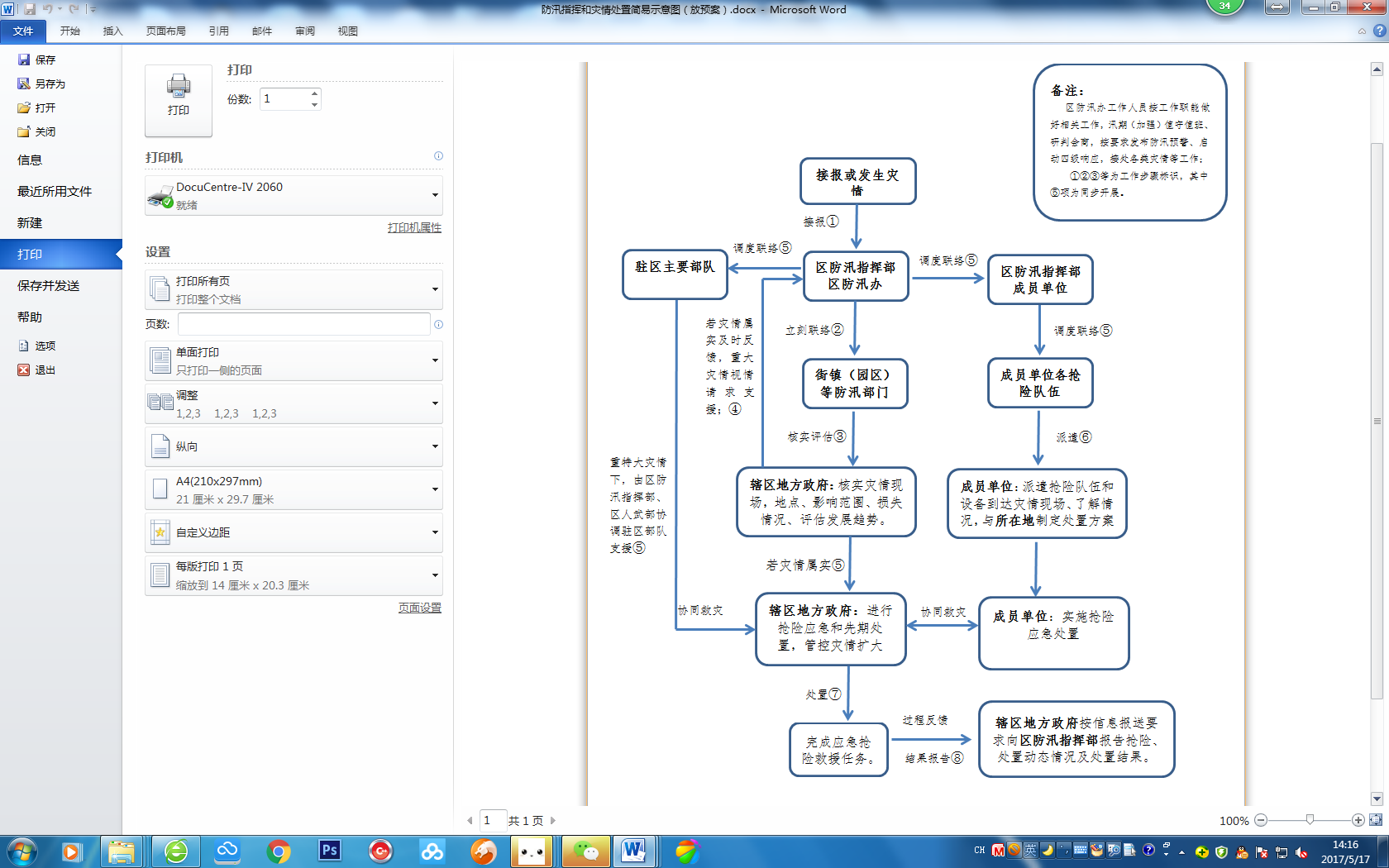 附件7宝山区防汛防台四级响应行动简易指引表附件8宝山区防汛物资仓库主要物资清单物资存储地点：泰兴桥230号北翼装卸储运总公司仓库抄送：区委各部门，区人大常委会办公室，区政协办公室，区法院，区检察院，区各人民团体，区各集团公司。上海市宝山区人民政府办公室                2020年7月1日印发预警级别预警类别预警级别预警类别蓝色预警及含义黄色预警及含义橙色预警及含义红色预警及含义暴雨暴雨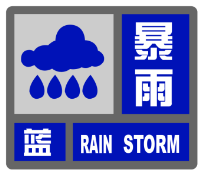 未来6小时内，预计可能或已经出现下列条件之一并将持续：（1）1小时降雨量达35毫米以上。（2）6小时降雨量达50毫米以上。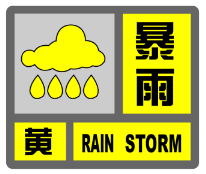 未来6小时内，预计未来可能或已经出现下列条件之一并将持续：（1）1小时降雨量达50毫米以上。（2）6小时降雨量达80毫米以上。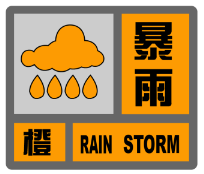 未来6小时内，预计未来可能或已经出现下列条件之一并将持续：（1）1小时降雨量达80毫米以上。（2）6小时降雨量达100毫米以上。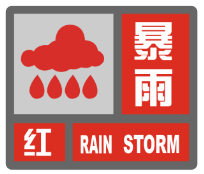 未来6小时内，预计未来可能或已经出现下列条件之一并将持续：（1）1小时降雨量达100毫米以上。（2）6小时降雨量达150毫米以上。台风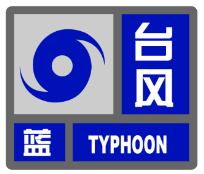 表示24小时内可能或者已经受热带气旋影响,沿海或者陆地平均风力达6级以上，或者阵风8级以上并可能持续。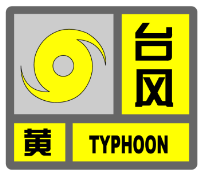 表示24小时内可能或者已经受热带气旋影响,沿海或者陆地平均风力达8级以上，或者阵风10级以上并可能持续。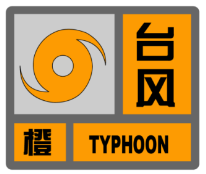 表示12小时内可能或者已经受热带气旋影响,沿海或者陆地平均风力达10级以上，或者阵风12级以上并可能持续。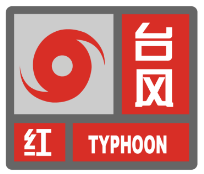 表示6小时内可能或者已经受热带气旋影响，沿海或者陆地平均风力达12级以上，或者阵风达14级以上并可能持续。潮位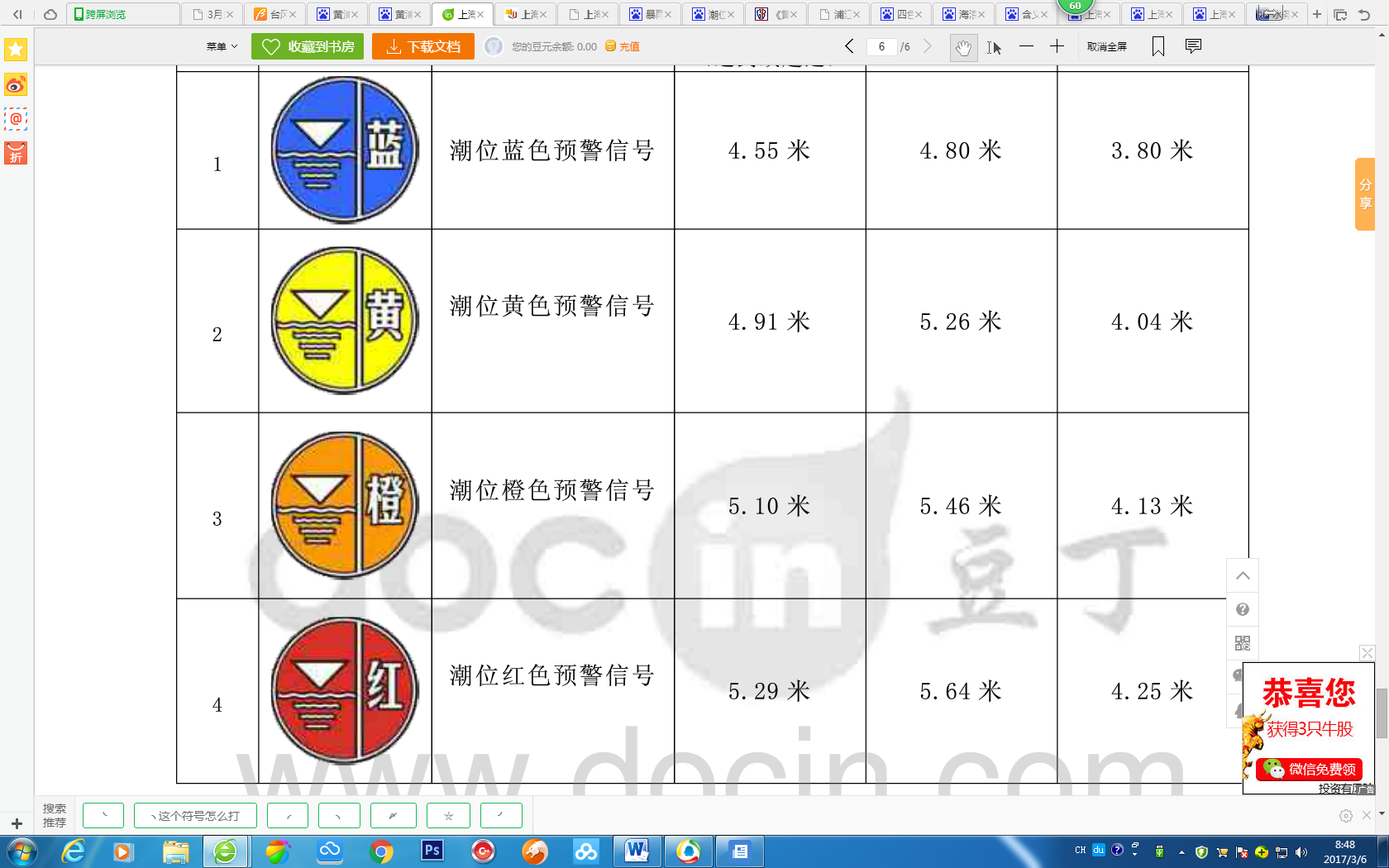 吴淞高潮位达到或超过4.8米。吴淞高潮位达到或超过5.26米。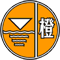 吴淞高潮位达到或超过5.46米。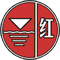 吴淞高潮位达到或超过5.64米。参照：《上海市气象灾害预警信号及防御指引》《黄浦江高潮位预警图形符号》参照：《上海市气象灾害预警信号及防御指引》《黄浦江高潮位预警图形符号》参照：《上海市气象灾害预警信号及防御指引》《黄浦江高潮位预警图形符号》参照：《上海市气象灾害预警信号及防御指引》《黄浦江高潮位预警图形符号》参照：《上海市气象灾害预警信号及防御指引》《黄浦江高潮位预警图形符号》应急方案类型应急方案类型责任单位海塘及防汛墙公用段区堤防水闸管理所海塘及防汛墙专用段相应责任单位市管水闸市管水闸市堤防处区管一线水闸（涵闸）区管一线水闸（涵闸）区堤防水闸管理所镇、村管一线水闸（涵闸）镇、村管一线水闸（涵闸）所在镇、村内河防汛墙市、区级河道区水利管理所内河防汛墙镇、村级河道所在镇、村内河防汛墙专用段相应责任单位泵站市管市政排水泵站上海城市排水公司市北防汛分公司泵站区管市政排水泵站区给排水管理所泵站其他排水泵站镇、企业自管主要道路下水道城区区给排水管理所主要道路下水道郊区区管公路区公路管理中心主要道路下水道郊区其他道路各镇村建办下立交（地道）军工路、月城路宝山市政养护维修有限公司下立交（地道）富锦路铁力路沪嘉高速实业有限公司下立交（地道）共富人行地道淞鑫路桥养护维修公司下立交（地道）沪嘉高速五星村王家宅下立交城市工业园区下立交（地道）罗店7座G1503下沉式通道罗店镇罗星公司绿化行道树、公共绿地区绿化市容局绿化公路绿化区公路管理中心绿化住宅小区绿化物业公司绿化其他绿化权属单位大型广告牌户外灯光广告设施区绿化市容局军地对接驻区部队、武警、民兵对接方案区人武部房屋及附属物住宅小区区住房保障房屋管理局房屋及附属物其他权属单位重要地下公共工程公用民防工程区民防办重要地下公共工程非公用民防工程、普通地下室权属单位、物业公司重要地下公共工程地铁出入口申通公司在建工程、重大工程防汛防台预案区建设管理委重要电力设施防汛防台应急预案市北供电公司国际邮轮港人员转移区滨江委响应级别类别蓝色预警黄色预警橙色预警红色预警启动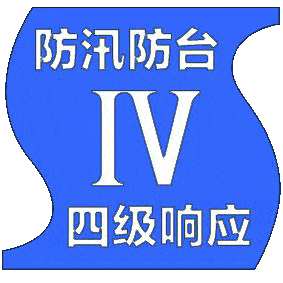 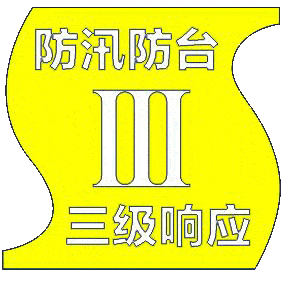 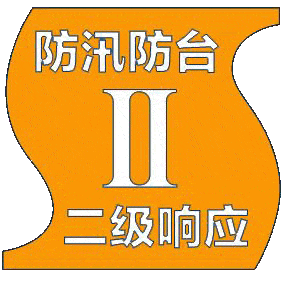 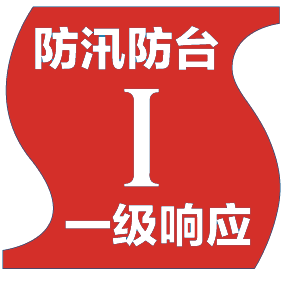 启动依据①当市防汛指挥部启动防汛防台应急响应时，区防汛指挥部立即进行转发或视情提高响应级别；②当市防汛指挥部未启动防汛防台应急响应，区防汛指挥部根据区气象、水文等预警信息和汛情发展，报请区防汛指挥部领导批准后启动本区的防汛防台应急响应。①当市防汛指挥部启动防汛防台应急响应时，区防汛指挥部立即进行转发或视情提高响应级别；②当市防汛指挥部未启动防汛防台应急响应，区防汛指挥部根据区气象、水文等预警信息和汛情发展，报请区防汛指挥部领导批准后启动本区的防汛防台应急响应。①当市防汛指挥部启动防汛防台应急响应时，区防汛指挥部立即进行转发或视情提高响应级别；②当市防汛指挥部未启动防汛防台应急响应，区防汛指挥部根据区气象、水文等预警信息和汛情发展，报请区防汛指挥部领导批准后启动本区的防汛防台应急响应。①当市防汛指挥部启动防汛防台应急响应时，区防汛指挥部立即进行转发或视情提高响应级别；②当市防汛指挥部未启动防汛防台应急响应，区防汛指挥部根据区气象、水文等预警信息和汛情发展，报请区防汛指挥部领导批准后启动本区的防汛防台应急响应。启动终止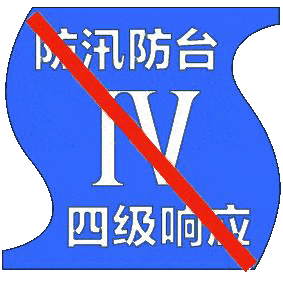 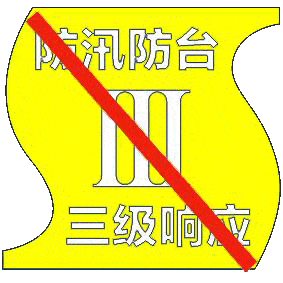 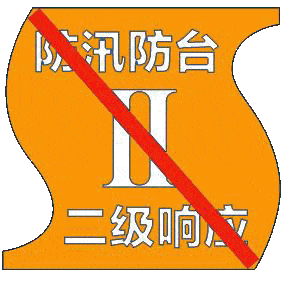 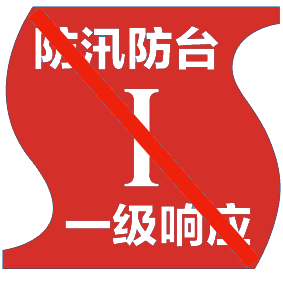 终止依据①当市防汛指挥部终止防汛防台应急响应时，区防汛指挥部进行转发或视情降低响应级别；②在区防汛指挥部独立启动防汛防台应急响应的前提下，当区气象、水文部门解除本区气象、水文预警信息时，区防汛指挥部视情终止相应的防汛防台应急响应。①当市防汛指挥部终止防汛防台应急响应时，区防汛指挥部进行转发或视情降低响应级别；②在区防汛指挥部独立启动防汛防台应急响应的前提下，当区气象、水文部门解除本区气象、水文预警信息时，区防汛指挥部视情终止相应的防汛防台应急响应。①当市防汛指挥部终止防汛防台应急响应时，区防汛指挥部进行转发或视情降低响应级别；②在区防汛指挥部独立启动防汛防台应急响应的前提下，当区气象、水文部门解除本区气象、水文预警信息时，区防汛指挥部视情终止相应的防汛防台应急响应。①当市防汛指挥部终止防汛防台应急响应时，区防汛指挥部进行转发或视情降低响应级别；②在区防汛指挥部独立启动防汛防台应急响应的前提下，当区气象、水文部门解除本区气象、水文预警信息时，区防汛指挥部视情终止相应的防汛防台应急响应。尾注编号名词释义①热带气旋热带气旋，是发生在热带海洋上的强烈天气系统，它像在流动江河中前进的涡旋一样，一边绕自己的中心急速旋转，一边随周围大气向前移动。在北半球热带气旋中的气流绕中心呈逆时针方向旋转，在南半球则相反。愈靠近热带气旋中心，气压愈低，风力愈大。但发展强烈的热带气旋，如台风，其中心是一片风平浪静的晴空区，即台风眼。气象学上，只有风速达到某一程度的热带气旋才会被冠以“台风”。①热带气旋分级①风级、风速、风压对照表②雨量一定时间段内，降落到平底（假定无渗漏、蒸发、流失等）上的雨水深度。通常以雨量器测定，以毫米（mm）为单位。②梅雨春末、夏初产生在江淮流域并且时间较长的阴雨天气。②上海地区降雨量等级划分③潮位受潮汐影响周期性涨落的水位称潮位，又称潮水位。③天文潮天文潮，是指由天文因素影响所产生的潮汐。天文潮是地球上海洋受月球和太阳引潮力作用所产生的潮汐现象。它的高潮和低潮潮位和出现时间具有规律性，可以根据月球、太阳和地球在天体中相互运行的规律进行推算和预报。③浅海河口非正规半日潮由于受浅海、河口水下地形、径流等影响，使一天中二次高潮位、二次低潮位不等，涨、落潮历时也不等的半日潮，称浅海河口非正规半日潮。长江口、黄浦江潮汐即属此类型。③风暴潮由于强风和气压骤变(通常指台风和气旋等灾害性天气系统)导致海水异常升降，同时和天文潮叠加时的情况，如果这种叠加恰好是强烈的低气压风暴涌浪形成的高涌浪与天文高潮叠加则会形成更强的破坏力。又可称“风暴增水”“风暴海啸”“气象海啸”或“风潮”。④警戒水位根据堤防质量、渗流现象，以及历年防汛情况，把可能出险的水位定位为警戒水位。④堤防设防标准黄浦江下游段防汛墙采用千年一遇高潮位为设防标准：吴淞站水位6.27米（84年批准）；海塘设防标准为200年一遇高潮位加12级风正面袭击。XX年一遇高潮位是表示在大于或等于该值的高潮位发生的平均周期。即在很长的一段时间内，平均多少年发生一次。④保证水位最高防洪水位或危害水位。系指堤防设计水位或历史上防御过的最高水位。⑤城镇排水标准与区域除涝标准城镇排水是解决较小汇流面积上短历时暴雨的排水问题，区域除涝是解决较大汇流面积上较长历时暴雨产生涝水的蓄排问题，标准均用暴雨重现期来表示，但两者暴雨重现期、暴雨历时、暴雨量、暴雨强度均存在较大差别，见下表城镇排水的管网系统服务范围较小，雨水汇集后就近排入河道，其特点是汇水和排水快，对短历时、强度大的暴雨较敏感，规划设计中注重管道的过水能力。我区城镇排水模式分为城市小区强排水模式（强排系统）和缓冲式排水模式（自流区域），区别在于强排系统内管网收集的雨水经泵站排入河道（内河或闸外的水体），自流区域内管网收集的雨水靠自流排入周边河道（内河）。区域除涝是以水利片为单元的河网系统，其范围要大得多，承接大量的雨水系统的排水后，通过河网调蓄和外围泵闸工程将雨水最终排出界外（一线堤防外的水体），它的特点是汇水和排水慢，对历时长、范围广、总雨量大的暴雨较敏感，规划设计中注重河道的调蓄能力和最高水位控制。⑤暴雨重现期在一定年代的雨量记录资料统计期间内，某特定暴雨强度的重现期指大于或等于该值的暴雨强度可能出现一次的平均间隔时间，单位是年。重现期是频率的倒数。上海地区降雨重现期（1小时）分析表⑥市政道路积水积水深度为路边大于等于15厘米或道路中心有水，积水时间大于1小时（雨停后）；积水范围大于等于50平方米。⑥街坊小区积水积水深度大于等于10厘米，积水时间大于等于0.5H(雨停后)，积水范围大于等于100平方米。序号具体问题对策措施影响范围或程度责任主体备注1高潮位渗水大中华综合服务公司（新华造纸厂）1、加强日常巡查和动态观测；2、发函督促专用岸段单位，尽快落实资金进行维修；3、关注气象和水位信息，落实防汛安全联系人，落实应急抢险措施。岸段对应里程桩号蕰藻浜右0+674~0+923大中华综合服务公司（新华造纸厂）2高潮位渗水上海海光金属冶炼厂有限公司1、加强日常巡查和动态观测；2、发函督促专用岸段单位，尽快落实资金进行维修；3、关注气象和水位信息，落实防汛安全联系人，落实应急抢险措施。岸段对应里程桩号蕰藻浜右3+332~3+783上海海光金属冶炼厂有限公司3高潮位渗水上海宝山水产供销公司1、加强日常巡查和动态观测；2、发函督促专用岸段单位，尽快落实资金进行维修；3、关注气象和水位信息，落实防汛安全联系人，落实应急抢险措施。岸段对应里程桩号蕴藻浜左1+471~1+575上海宝山水产供销公司4高潮位渗水上海宝山航运疏浚有限公司1、加强日常巡查和动态观测；2、发函督促专用岸段单位，尽快落实资金进行维修；3、关注气象和水位信息，落实防汛安全联系人，落实应急抢险措施。岸段对应里程桩号蕴藻浜左1+575~1+692上海宝山航运疏浚有限公司5高潮位渗水上海西杨金属材料销售有限公司1、加强日常巡查和动态观测；2、发函督促专用岸段单位，尽快落实资金进行维修；3、关注气象和水位信息，落实防汛安全联系人，落实应急抢险措施。岸段对应里程桩号北泗塘右1+512～1+601上海西杨金属材料销售有限公司6年代久整体破损严重上海中远化工有限公司1、加强日常巡查和动态观测；2、落实应急抢险措施；3、拟列入今后专项维修项目。岸段对应里程桩号蕰藻浜右4+902~5+116上海中远化工有限公司7年代久整体破损严重宝山交通有限公司装卸运输分公司1、加强日常巡查和动态观测；2、落实应急抢险措施；3、拟列入今后专项维修项目。岸段对应里程桩号蕰藻浜右5+116~5+271宝山交通有限公司装卸运输分公司8年代久整体破损严重装卸储运总公司纪蕰路公司1、加强日常巡查和动态观测；2、落实应急抢险措施；3、拟列入今后专项维修项目。岸段对应里程桩号蕰藻浜右6+580~7+293装卸储运总公司纪蕰路公司序号防汛薄弱点问题描述采取措施完成时限责任主体1杨行镇东街村房屋老旧，排水管网老旧，排水不畅新建、疏通管网，做好临排措施。汛前杨行镇2月浦镇四元路等道路月浦城区地势低、自流排水较慢1.加快地区排水系统建设；2.疏通管道，做好临排措施。汛前区水务局月浦镇3高境镇国权北路815弄地势低，排水能力弱，房屋老旧，外来人口多疏通管道、编制防汛预案、做好人员转移方案。汛前高境镇4淞南镇东西张家宅地势低、排水能力弱，房屋老旧，外来人口多预降河道水位、编制防汛预案、做好人员转移方案。汛前淞南镇5吴淞街道和丰社区房屋老旧，外来人口多做好人员转移方案。汛前吴淞街道6吴淞口国际邮轮港台风天人员、邮轮及码头设施存在安全风险完善防台风联动应急预案、进行应急演练。汛前区滨江委响应等级启动应急响应条件各级行动指引各级行动指引各级行动指引各级行动指引各级行动指引响应等级启动应急响应条件区防汛指挥部街镇、工业园区有关委办局排水、电力等专业部门抢险队伍Ⅳ级根据实时气象、水文、海洋预警信息和汛情发展，视情启动相应级别响应等级。区防汛办负责人到岗，加强汛情监测，视情开展防汛抢险和受灾救助工作。防汛干部到岗，密切关注汛情变化，采取相应措施。防汛职能部门领导到岗密切关注汛情变化，采取相应措施。当班人员加强检查，采取有效防御措施。进入应急准备状态，组织巡检。Ⅲ级根据实时气象、水文、海洋预警信息和汛情发展，视情启动相应级别响应等级。区防汛指挥指挥长到岗，加强汛情监测，掌握汛情变化，做好人员撤离准备，组织开展防汛抢险和受灾救助工作。分管防汛领导到岗，加强汛情监测，掌握汛情变化，做好人员撤离准备，组织开展防汛抢险和受灾救助工作。分管领导到岗，检查落实各项防范措施，协助实施防汛抢险和应急处置工作。分管领导到岗，加强巡查，调配力量参与抢险。进入应急值守状态，防汛抢险物资储运单位做好调运准备。驻区抢险部队做好参加防汛抢险准备。Ⅱ级根据实时气象、水文、海洋预警信息和汛情发展，视情启动相应级别响应等级。区防汛指挥部副总指挥（区政府分管领导）到岗进入指挥岗位，加强汛情全时监测，严密掌握汛情变化，组织开展防汛抢险、人员撤离和受灾救助工作。主任、镇长到岗加强汛情全时监测，严密掌握汛情变化，组织开展防汛抢险、人员撤离和受灾救助工作。主管领导到岗，全面检查落实各项防范措施，协助实施防汛抢险和应急处置工作。指挥部成员单位派员联合值守。主要领导行政负责人到岗，全面检查薄弱环节，采取有效措施保障防汛安全。进入应急处置状态，防汛抢险物资储运单位做好随时调运准备。驻区抢险部队在指定地点集结待命。Ⅰ级根据实时气象、水文、海洋预警信息和汛情发展，视情启动相应级别响应等级。区主要领导和防汛责任人（总指挥）进入防汛防台抢险指挥岗位，迅速落实各项防汛防台抢险措施，及时化解可能出现的险情，全力保障人民生命财产安全。党政主要领导到岗迅速落实各项防汛防台抢险措施，及时化解可能出现的险情，全力保障人民生命财产安全，组织抗灾抢险。党政主要领导进入指挥岗位，组织指挥本系统、本行业全力投入防汛防台抢险工作，确保各项防范措施落实到位。指挥部成员单位派员联合值守。党政主要领导到岗全面组织落实抗灾抢险。进入应急抢险状态，各应急物资保障单位为防汛防台工作提供全力保障。驻区抢险部队根据区防汛指挥部的指令，执行抢险救灾任务。序号品名规格数量1防汛草包5万只2麻袋40*60cm1.9万只3汽油泵索普，4寸10台4排污泵东方泵业，6寸4台5潜水泵4寸10台6潜水泵8寸4台7超高扬程潜水泵便携式GT-6s-45(50m扬程)1台8配电箱40A8只9电缆12.5平方，90米/卷10卷10电缆24平方，90米/卷3卷11移动发电机30kw、60kw3台12汽油机锯齿日本共立，18寸5台13现场抢险探照灯海洋王，2kw4台14小型叉车杭叉，1.5吨1辆15救生衣300件16救生圈100个17雨衣、雨裤300套18雨鞋300双19手套2000副20防汛沙带80*35cm2500只21消防橡胶水带C13-100-302000米22铁锹300把23橡皮艇5艘24橡皮艇（挂机）3台25移动式高杆灯海洋王FW61282台26冲锋舟江河C3701台27高端便携无人机大疆M2001台28移动折叠式子堤江河1#100立方米29拖车式排水单元PT-5002台30POWER-MT大流量潜水泵固友22kw静音发电机组2台